   Klasa II liceum – wykaz podręczników na rok szkolny 2014/15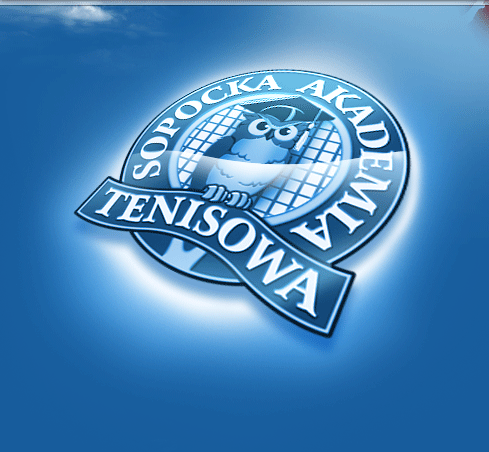 Podręczniki prosimy kupować w nowej wersji!P – POZIOM PODSTAWOWYR – POZIOM ROZSZERZONYU – PRZEDMIOTY UZUPEŁNIAJĄCEPrzedmiotAutor podręcznikaTytuł podręcznikaWydawnictwo Język polski (P+R)E. PaczoskaJ. KopcińskiPrzeszłość to dziś (nowa podstawa programowa) Podręcznik dla klasy II liceum i technikum, cz. 1Przeszłość to dziś (nowa podstawa programowa) Podręcznik dla klasy II liceum i technikum, cz. 2STENTORSTENTORJęzyk angielski(P)Jayne Wildman, Fiona BedallMadrta Rosińska, Lynda Edwards, Arkadiusz MędelaInsight Pre-Intermediate z e-zeszytem ćwiczeń (kontynuacja)Matura poziom podstawowy.  Repetytorium z testamiOXFORDMACMILLANJęzyk angielski(R)Virginia Evans, Jenny DooleyMarta Inglot, Izabela Michalak, Anna Milewska i inniMATURA PRIME TIME + WORKBOOK (ćwiczenia) - kontynuacja podręcznika z klasy pierwszejDESTINATION MATURA 2015 - REPETYTORIUM poziom podstawowy i rozszerzonyEXPRESS PUBLISHINGNowa EraJęzyk niemiecki(P)P.PiszczatowskiAlles klar  2a/2b (poziom podstawowy). Język niemiecki.WSiP    Historia i społeczeństwo(U)T. MaćkowskiPoznać przeszłość. Ojczysty Panteon i ojczyste spory. PodręcznikNowa EraHistoria(R)R. KuleszaZrozumieć przeszłość, cz. 1Nowa EraWiedza o społeczeństwie(R)A. JanickiW centrum uwagi, cz. 1Nowa EraMatematyka(P)M. Karpiński, M. Dobrowolska, M. Braun, J. LechMatematyka 2. Podręcznik. Zakres podstawowy. Nowa wersja + MultipodręcznikGWOMatematyka (R)M. Dobrowolska, M. Karpiński, J. LechMatematyka 2. Podręcznik. Zakres rozszerzony (Dostępny w sprzedaży od WRZEŚNIA 2014)GWOFizyka(R)Marcin Braun, Agnieszka Seweryn-Byczuk, Krzysztof Byczuk, Elżbieta WójtowiczMarcin Braun, Agnieszka Seweryn-Byczuk, Krzysztof Byczuk, Elżbieta WójtowiczZrozumieć fizykę 1. Podręcznik dla szkół ponadgimnazjalnych  Zakres rozszerzonyZrozumieć fizykę 2. Podręcznik dla szkół ponadgimnazjalnych  Zakres rozszerzonyNowa EraNowa EraChemia(R)Krzysztof M. Pazdro
Piotr Kosztołowicz, Dorota KosztołowiczKrzysztof M. PazdroKrzysztof M.PazdroChemia. Fundamenty - zakres rozszerzonyChemia. Fundamenty - Zadania przedmaturalneChemia. Pierwiastki i związki nieorganiczne - zakres rozszerzonyChemia. Pierwiastki i związki nieorganiczne -Zadania przedmaturalneWydawnictwo PazdroWydawnictwo PazdroWydawnictwo PazdroWydawnictwo PazdroBiologia(R)M.GuzikF. Dubertred. B. SąginBiologia na czasie 1. Zakres rozszerzony. Podręcznik + maturalne karty pracyBiologia na czasie 2. Zakres rozszerzony. Podręcznik + maturalne karty pracyBiologia cz. 1 i 2, seria z tangramem, zakres podstawowy (podręcznik uzupełniający)Nowa EraNowa EraGWOGeografia(R)M. Zawadzka  - KucCiekawi świata 1 i 2. Zakres rozszerzony + dowolny atlas dla liceumOperonPrzyroda(U)INFORMACJA O PODRĘCZNIKACH ZOSTANIE PODANA WE WRZEŚNIUINFORMACJA O PODRĘCZNIKACH ZOSTANIE PODANA WE WRZEŚNIUINFORMACJA O PODRĘCZNIKACH ZOSTANIE PODANA WE WRZEŚNIUInformatyka(R)INFORMACJA O PODRĘCZNIKACH ZOSTANIE PODANA WE WRZEŚNIUINFORMACJA O PODRĘCZNIKACH ZOSTANIE PODANA WE WRZEŚNIUINFORMACJA O PODRĘCZNIKACH ZOSTANIE PODANA WE WRZEŚNIUReligiaKs. Z. MarekDrogi świadków Chrystusa w świecie. Podręcznik do religii dla II klasy liceum i technikum.Wydawnictwo WAMEtykaMagdalena ŚrodaEtyka dla myślącychWydawnictwo Czarna Owca